РЕШЕТИЛІВСЬКА МІСЬКА РАДА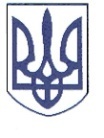 ПОЛТАВСЬКОЇ ОБЛАСТІРОЗПОРЯДЖЕННЯ	04 липня 2024 року                   м. Решетилівка                                            № 162Про виплату грошової допомоги до Дня народження особам, яким виповнилось 90, 95, 100 та більше років Відповідно до ст. 34 Закону України ,,Про місцеве самоврядування в Україні”, Порядку надання одноразової матеріальної допомоги до Дня народження особам, яким виповнилось 90, 95, 100 та більше років, затвердженого рішенням Решетилівської    ради    восьмого   скликання     від   22   грудня   2023   року № 1738-42-VIIІ (42 сесія), розглянувши заяву та подані документи Долі В.І.ЗОБОВ’ЯЗУЮ:Відділу   бухгалтерського обліку, звітності та адміністративно-господарського забезпечення   виконавчого   комітету   міської   ради (Момот Світлана)   виплатити   грошову    допомогу   в   розмірі   2 000,00 (дві тисячі грн 00 коп.) Долі Варварі Іллівні, яка зареєстрована та проживає за адресою: *** Полтавської області.Міський голова                                                                   Оксана ДЯДЮНОВА